Scoil Bhríde Nurney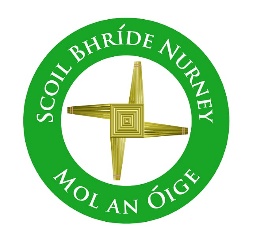 Home LearningSeptemberSeptember Home LearningSeptember Home LearningSeptember Home LearningSeptember Home LearningClass / Book NameA Way with WordsBusy at MathsSmall WorldJunior InfantsUnit 1 and 2Pages 1 – 11 Pages 1 – 6 Senior InfantsUnit 1 and 2Pages 1 – 13 Pages 1 – 6 1st ClassUnit 1 and 2Pages 1 – 23 Units 1,2,3,42nd ClassUnit 1 and 2Pages 1 – 24 Units 1,2,3,43rd ClassUnit 1 and 2Units 1,2,3,4Unit 1 and 2 (History, Geography and Science)4th ClassUnit 1 and 2Units 1,2,3,4Unit 1 and 2 (History, Geography and Science)5th ClassUnit 1 and 2Units 1,2,3,4Unit 1 and 2 (History, Geography and Science)6th ClassUnit 1 and 2Units 1,2,3,4Unit 1 and 2 (History, Geography and Science)All the above listed books are available free online at https://www.cjfallon.ie/Children can do all of the above work and write all their answers in the one same copy. Please write on the front of this copy your name and the title of “Home-Learning”Please write the date on all your work and a subject headingAny queries on this work can be sent to your child’s class teacher at sbnurney@gmail.comWhen your child returns to school please give this copy to your class teacher for reviewThis work is in line with the work being carried out in classAll the above listed books are available free online at https://www.cjfallon.ie/Children can do all of the above work and write all their answers in the one same copy. Please write on the front of this copy your name and the title of “Home-Learning”Please write the date on all your work and a subject headingAny queries on this work can be sent to your child’s class teacher at sbnurney@gmail.comWhen your child returns to school please give this copy to your class teacher for reviewThis work is in line with the work being carried out in classAll the above listed books are available free online at https://www.cjfallon.ie/Children can do all of the above work and write all their answers in the one same copy. Please write on the front of this copy your name and the title of “Home-Learning”Please write the date on all your work and a subject headingAny queries on this work can be sent to your child’s class teacher at sbnurney@gmail.comWhen your child returns to school please give this copy to your class teacher for reviewThis work is in line with the work being carried out in classAll the above listed books are available free online at https://www.cjfallon.ie/Children can do all of the above work and write all their answers in the one same copy. Please write on the front of this copy your name and the title of “Home-Learning”Please write the date on all your work and a subject headingAny queries on this work can be sent to your child’s class teacher at sbnurney@gmail.comWhen your child returns to school please give this copy to your class teacher for reviewThis work is in line with the work being carried out in class